ПОСТАНОВЛЕНИЕ«  24 »  апреля 2020 г.                             с. Коргон                                                 № 15О внесении изменений в постановление № 21 от 26.06.2017 г. « Об утверждении   схемы размещения нестационарных торговых объектов»       Согласно  Приказа Минэкономразвития  Республики Алтай  от 04.12.2015 № 224-ОД      п о с т а н о в л я ю:      1.  Внести изменения  в постановление № 21 от 26.06.2017 г. « Об утверждении   схемы размещения нестационарных торговых объектов» , а именно:     - Приложение №1 изложить в новой редакции. (прилагается)     2. Данное Постановление подлежит  официальному обнародованию  согласно п.7 ст.49 Устава  МО «Коргонское сельское поселение»      3. Постановление вступает в силу со дня его подписания согласно п.1 ст.49 Устава  МО «Коргонское сельское поселение».Глава администрацииКоргонского сельского поселения                                     И.Д. АлачевРЕСПУБЛИКА АЛТАЙУСТЬ-КАНСКИЙ РАЙОН                              АДМИНИСТРАЦИЯ  МУНИЦИПАЛЬНОГО ОБРАЗОВАНИЯ КОРГОНСКОЕ СЕЛЬСКОЕ ПОСЕЛЕНИЕ649459 с. Коргон, ул. Набережная, 18тел./факс (38847) 26-5-46, admkorgon@mail.ru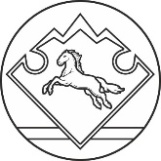 АЛТАЙ РЕСПУБЛИКАНЫҤКАН-ООЗЫ АЙМАКТЫҤКОРГОН JYPTTЫН МУНИЦЫПАЛ ТОЗОЛМОЗИНИН АДМИНИСТРАЦИЯЗЫ649459 с. Коргон, ул. Набережная, 18тел./факс (38847) 26-5-46, admkorgon@mail.ru